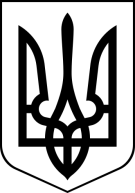    УКРАЇНА  Закарпатська областьМУКАЧІВСЬКЕ МІСЬКЕ КОМУНАЛЬНЕ ПІДПРИЄМСТВО«Мукачевопроект»89600, м. Мукачево, пл. Духновича, 2Ідентифікаційний код 22106905 (кваліфікаційний сертифікат АР №004407)	Директор:	І.І.ЧерепаняММКП "Мукачевопроект" Надані послуги  за   І півріччя 2021  рокуНазва об'єкта Виконано (грн.)Комунальне некомерційне підприємство "Мукачівська центральна районна лікарня"1  «Капітальний ремонт приміщень 1 поверху відділення провізорної хірургії Комунального некомерційного підприємства "Мукачівська центральна районна лікарня" по вул. Пирогова Миколи, 8-13 в м. Мукачево» 49443,60Управління  міського господарства2Реконструкція привокзальної площі у м.Мукачево291124,003А.Н."Капітальний ремонт внутріквартальних проїздів по вул. Свято-Михайлівська, 5; 4  6 та Руська,17; 42  у  м. Мукачево"16200,004А.Н."Капітальний ремонт внутріквартального  проїзду по вул.Франка Івана,152  у  м. Мукачево"6480,005Виготовлення паспорту опорядження фасадів48600,006А.Н."Реконструкція парку імені Андрія Кузьменка в м.Мукачево". Коригування32400,007Влаштування скверу по вул. Першотравнева Набережна у м. Мукачево. Коригування40500,00Управління будівництва та інфраструктури8Будівництво  спортивного майданчику по вул. Данила Апостола,7-7а-9 у м. Мукачево46375,209Будівництво  спортивного майданчика по вул. Духновича,93  у м. Мукачево.44096,4010Будівництво дитячого майданчика по вул. Руська, 50 – Свято-Михайлівська, 51 у м. Мукачево44552,4011Будівництво дитячого та спортивного майданчиків по вул. Свято- Михайлівська,35 у м.Мукачево45236,4012Будівництво спортивного та дитячого майданчиків по вул. Закарпатська, 6-8; Сороча,106 у м. Мукачево47515,2013Будівництво  скверу по вул.Латорична у м.Мукачево45236,4014Будівництво антикишень на пішохідних переходах  по вул Ужгородська у м.Мукачево17010,0015Будівництво кругового руху на перехресті вул. Валенберга Рауля  та Беляєва Павла  космонавта у м. Мукачево34020,0016Будівництво кругового руху на перехресті  вул.Духновича Олександра та Стуса Василя у м. Мукачево34020,0017Будівництво  паркомісць для туристичних автобусів по вул.Ужгородська біля МДУ у м.Мукачево18630,0018Будівництво  паркомісць для туристичних автобусів по вул.Зріні Ілони у м.Мукачево19440,0019Будівництво  скверу №2 по площі Паланок у м.Мукачево49794,0020Будівництво  скверу в с.Нове Давидково Мукачівської МТГ49794,0021Будівництво  скверу  по вул.Росвигівська, 36-38 у м.Мукачево49794,0022Будівництво спортивного та дитячого майданчиків по вул.Толстого Льва, 35а у м.Мукачево49794,0023Будівництво дитячого майданчика по вул. Берегівська, 28 у м. Мукачево49794,0024Реконструкція  спортивного майданчика по вул.Верді Джузеппе,6 у м. Мукачево49794,0025А.Н. Капітальний ремонт будівлі ДЮСШ по вул. Духновича Олександра, 93 в м. Мукачево48600,0026Будівництво кругового руху на перехресті вул. Берегівська - вул. 26 Жовтня - вул. Шевченка Тараса у м. Мукачево24000,0027
Будівництво кругового руху на перехресті вул. Духновича Олександра - вул. Миру - пл. Кирила і Мефодія у м. Мукачево24000,0028Будівництво кругового руху на перехресті вул. Духновича Олександра та Ринкова у м. Мукачево24000,0029А.Н. "Реконструкція існуючих приміщень адмінбудівлі під ЦНАП по площі  Духновича, 2 в м. Мукачево.Коригування"35500,0030А.Н.Реконструкція 1-го поверху хірургічного  відділення під відділення екстренної (невідкладної) медичної допомоги КНП Мукачівська ЦРЛ по вул. Пирогова Миколи, 8-13 в м. Мукачево24300,0031А.Н.Реконструкція футбольного поля, дитячих та спортивних майданчиків, благоустрій території в с. Павшино, урочище Нижній капусняк3240,00ВСЬОГО з ПДВ1363283,60ПДВ227213,93Без ПДВ1136069,67